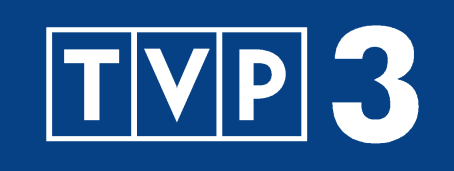 Wielkanoc w TVP 3W wielkanocnej ofercie TVP3 filmy dokumentalne o tradycjach i zwyczajach Świąt w różnych regionach Polski. Ponadto programy kulinarne i reportaże o niezwykłych ludziach, którzy niosą pomoc potrzebującym. WIELKI PIĄTEK (14 kwietnia)EKSTREMALNIGodz. 10.50; powtórka  godz. 14.05, 16.30 i 00:30W piątek wieczorem spakowali mapy, termosy, kanapki, latarki i wyruszyli w drogę. Nocą pokonali 40 km. na trasie Lublin - Wąwolnica. Sami albo w małych grupach. W milczeniu. W deszczu. Szli polnymi drogami, lasami, ulicami miasteczek, zatrzymując się w kościołach albo przy przydrożnych krzyżach, kapliczkach, żeby przeczytać tekst rozważań. Każdy niósł intencje. Pierwsi dotarli na miejsce ok. godz. 6 rano. Ekstremalna Droga Krzyżowa zgromadziła ponad 1000 uczestników.ZAPISKI ŁAZĘGI- MARIANOWSKA HISTORIA MĘKI PAŃSKIEJ godz. 11.00; powtórka godz. 14.05 i 01.15Symbolika i historia Męki Pańskiej znalazła we wnętrzu kościoła w Marianowie ponadczasowy wymiar. W ołtarzu zachował się po - protestancki pentaptyk opisujący męczeńską śmierć Jezusa. Niezwykle interesujące jest przesłanie zgromadzonych tutaj Krucyfiksów. W Kościele znalazły się też dwie Drogi Krzyżowe: tradycyjna, która przywędrowała z osadnikami po 1945 roku i współczesna stworzona przez zaproszonych do jej realizacji artystów malarzy, podkreślająca ludzki wymiar znaczenia męki Chrystusa.MESCO DUX BAPTIZATUR CZYLI KSIĄŻE MIESZKO OCHRZCZONYgodz. 14.25; powtórka godz. 23.35 i 02.40Film opowiada historię Chrztu Mieszka I widzianą oczyma Amerykanina, historyka Philipa Steela z Idaho. Zafascynowany historią Polski Phil podąża śladami Mieszka I. Czy to prawda, że Polacy od lat trwają w dawno na zachodzie odrzuconym materialistyczny dogmacie burkhardowskim? Czy jedyną motywacją władców była zimna kalkulacja polityczna i cywilizacyjna? Phil dowodzi, że Mieszko I po prostu uwierzył w Boga, a raczej  uwierzył w Chrystusa jako Boga. Film zrealizowano w Idaho (USA), Rzymie, Poznaniu, Gnieźnie, Podkowie Leśniej, Warszawie i na Ostrowie Lednickim. Zawiera inscenizację Chrztu Mieszka zrealizowaną w Romańskiej Rotundzie z udziałem aktorów i rekonstruktorów. Zawiera też ostatni wywiad, swoisty testament Ojca Jana Góry, nagrany kilka tygodni przed Jego śmiercią. HISTORIA JEDNEGO KRZYŻA godz. 15.35; powtórka godz. 00.50, 03.30 i 06.40Kiedy w 2005 roku Jan Paweł II z powodu choroby nie mógł uczestniczyć w drodze krzyżowej w rzymskim Koloseum oglądał to nabożeństwo dzięki przekazowi telewizyjnemu. Wszystkie kamery telewizyjne pokazywały wtedy siedzącego w kaplicy papieża trzymającego kurczowo w drżących dłoniach mały krzyż, którego historia, jak się okazuje, jest bardzo intrygującaWIELKA SOBOTA (15 kwietnia)BYŁO, NIE MINĘŁO - KRONIKA ZWIADOWCÓW HISTORIIPRZED NATARCIEMgodz. 8.55Rzadko naszym udziałem jest smak generalnego zwycięstwa, bo na ogół przychodzi dość późno. Kiedy jakieś ważne historyczne wydarzenie staje się tylko opowieścią, mamy potrzebę potwierdzenia, że był to fakt. Że zostały materialne ślady.  W tym odcinku zainteresujemy się bitwą majora Hubala pod Huciskiem. Staramy się oznaczyć dokładne miejsce, w którym mogła rozegrać się bitwa. Następnym krokiem będą poszukiwania materialnych śladów tej bitwy. Poszukamy depozytu broni Armii Krajowej, ukrytej prawdopodobnie już po rozwiązaniu AK. Towarzyszą nam koledzy z Muzeum Wojska Polskiego wraz ze Zbigniewem Kobyłeckim, synem żołnierza AK. NA GRANICY ŻYCIA I ŚMIERCIgodz. 14.05 powtórka godz. 23.50Jasne światło w tunelu - uczucie błogiej szczęśliwości. Wiele osób, które przeżyły śmierć kliniczną tak właśnie wspomina chwilę, w której znaleźli się na granicy życia i śmierci. Nie sposób zignorować ich przeżyć. Autorzy filmu szukają odpowiedzi na pytanie, jak to jest, gdy wszystko się kończy? Czy doświadczenie śmierci jest sprzeczne z wiarą chrześcijańską? Jakie stanowisko w tej kwestii prezentuje kościół? Jak bez uprzedzeń rozmawiać o pojęciach Sądu Ostatecznego, piekła i raju?WIELKA SOBOTAgodz. 15.00Wielka sobota to czas oczekiwania, święcenia pokarmów, czas czytania słowa i poświęcenia ognia. Wieczorem rozpoczyna się wigilia paschalna, którą kończy msza rezurekcyjna. W filmie przyjrzymy się bliżej tym dobrze znanym zwyczajom. Wśród nich znajdą się rozważania dotyczące czasu Wielkanocy. OD POCZĄTKU DO KOŃCA I POCZĄTKU - W POSZUKIWANIU SENSUgodz.15.30Cykl filmów dokumentalnych, dotyczący najważniejszych punktów papieskiego nauczania. O ludzkim życiu od jego zarania po koniec i nowy początek. Ta bliskość styku nauk Ojca Świętego i praktyki codziennego życia nadaje cyklowi charakter swoistego poradnika -  jak żyć. Przypomniny, co Jan Paweł II myślał o śmierci, sensie życia, pracy, rodzinie, ojczyźnie, tolerancji. Skonfrontujemy współczesny świat ze światem, jakim chciałby go widzieć Jan Paweł II. Narracja filmu w całości została oparta na słowach Jana Pawła II. Ich sens i znacznie tłumaczy filozof Ojciec Jan Andrzej Kłoczowski, niegdyś duszpasterz akademicki. Zaskakująco bliski papieskim rozważaniom jest także buddysta Wojciech Eichelberger - wnikliwy psycholog i terapeuta. Młodych reprezentują członkowie chóru Politechniki Krakowskiej i Wspólnoty Łanowa.WIELKANOC (16 kwietnia)BIBLIA – TAJEMNICA ZMARTWYCHWSTANIAgodz. 07.00; powtórka 00.20W programie zaprezentujemy rozważania nad symboliką pustego Grobu Pańskiego. Zastanowimy się nad ukrytym znaczeniem odrzuconego kamienia, pozostawionego całunu oraz płócien, w które zawinięte zostało ciało Jezusa złożonego do grobu.RĄCZKA GOTUJE NA WIELKANOCgodz. 7.25Remigiusz Rączka, znany śląski kucharz, wprowadza widzów w atmosferę Świąt Wielkanocnych na rodzinnym Śląsku. Pomaga mu artysta kabaretowy, aktor i piosenkarz, Krzysztof Respondek. To właśnie on opowiada, jak te święta są obchodzone w tradycyjnej śląskiej rodzinie. Razem z Remigiuszem przygotowują regionalne wielkanocne potrawy. Proponują widzom przepisy na pasztet z królika, comber z sarny. Nie zabraknie też deseru - wielkanocnej baby. A wszystko w otoczeniu pisanek, kraszanek i palm.STRAŻNICY PIATEJ EWANGELIIgodz. 8.20; powtórka godz. 23.20Od ośmiu wieków Zakon Franciszkanów opiekuje się większością ważnych dla wiary chrześcijańskiej miejsc w Ziemi Świętej. Chroniąc je przed zniszczeniem, strzegąc przed okiem ciekawskich, zarazem zgłębia ich tajemnice. Film łączy dwie idee: przedstawia wkład zakonu franciszkańskiego w strzeżenie skarbów „Piątej Ewangelii", a zarazem ukazuje najważniejsze miejsca Ziemi Świętej w unikalny sposób. To właśnie ojcowie franciszkanie są przewodnikami po tych miejscach.ŚLĄSK NA JASNEJ GÓRZE – PIEŚNI WIELKANOCNEgodz. 09.20Koncert zespołu Śląsk, który zaśpiewa tradycyjne pieśni wielkanocna w wyjątkowym miejscu -   na Jasnej Górze.NOŻEM I WIDELCEMŻUREK W CHLEBIE, KOTLECIKI Z BIAŁEK KIEŁBASY, ZUPA „NIC”godz. 9.40Kulinarny program rozrywkowy, prezentujący miłośników gotowania, niebanalne przepisy i najlepszej jakości lokalne produkty. Inspiruje do eksperymentowania z regionalnymi potrawami. Program prowadzą: Paulina Rubczak, Aleksandra Sowa (mistrzyni cukiernictwa i właścicielka słynnych w Polsce cukierni), Agata Jędraszczak (blogerka kulinarna) oraz szef kuchni Rafał Godziemski.KAZANIA W PODRÓŻYgodz. 12.1013 września 2014 r. „Kazania Świętokrzyskie”, średniowieczny manuskrypt powróciły na jeden dzień na Święty Krzyż  - to symboliczny powrót do źródeł. Kazania te są częścią historii Polski, tożsamości narodowej, wizerunku województwa świętokrzyskiego. Starania, aby średniowieczna księga opuściła skarbiec Biblioteki Narodowej trwały dwa lata. Trzeba było spełnić szereg warunków. „Kazania Świętokrzyskie” przyjechały w szklanej kapsule wykonanej z pancernego szkła, w której utrzymana jest stała temperatura 18 stopni C, niewielka wilgotność i stałe oświetlenie, żeby chronić przed niszczącym działaniem światła i wilgoci liczące niemal osiem wieków zapiski minuskułą (odmiana pisma gotyckiego) na pergaminie. Kapsuła była zamknięta w specjalnej skrzyni, opatrzona nadajnikiem GPS, podróżowała strzeżonym konwojem z własną ochroną. Tomasz Makowski, dyrektor Biblioteki Narodowej wyjaśnia w reportażu, że w grę wchodziła tylko krótka ekspozycja. DZIEJE MISTRZA TWARDOWSKIEGOgodz. 13.10Ekranizacja powieści Józefa Ignacego Kraszewskiego z udziałem wielu znakomitych aktorów, zrealizowany w renesansowych dekoracjach, przy wykorzystaniu nowoczesnych na ówczesne czasy efektów specjalnych opartych o grafikę komputerową. Ta baśń filmowa, momentami mroczna, momentami zabawna, skłania do refleksji i zadumy. Początek XVI wieku. Powracający z podróży szlachcic Mikołaj Twardowski z Miechowa zostaje napadnięty przez rozbójników. Wezwany na pomoc diabeł ratuje go z opresji, ale w zamian żąda od Twardowskiego tego, co przybyło w jego zagrodzie podczas nieobecności szlachcica. Okazuje się, że zaprzedał diabłu duszę swojego nowo narodzonego dziecka.WIELKI TYDZIEŃ W JEROZOLIMIE – LITURGIAgodz. 15.25Zdjęcia z Jerozolimy zarejestrowane podczas obchodów Wielkiego Tygodnia. W starych murach Świętego Miasta wszystko dzieje się na nowo. Niedziela Palmowa, Wielka Sobota i Niedziela Zmartwychwstania stają się duchową pielgrzymką do źródeł wiary. Pomagają zrozumieć to, w czym wierni uczestniczą podczas liturgii w polskich kościołach. Wiernym łatwiej zrozumieć Mękę Pańską , kiedy modlą się na Golgocie i przy pustym Grobie. LUDZIE WIELKIEJ PASII CZYLI JUDASZ I INNIgodz. 16.55Górka Klasztorna na Krajnie w Wielkopolsce to miejsce, w którym od 25 lat okoliczni mieszkańcy - jako aktorzy naturszczycy - wystawiają Misterium Męki Pańskiej. Niektóre role są niemal na stałe przypisane poszczególnym rodzinom, inne wędrują od aktora do aktora. Cztery odsłony Misterium to tutaj najważniejsze wydarzenie w całym roku. PONIEDZIAŁEK WIELKANOCNY (17 kwietnia)OD ZAPUSTÓW DO ŚMIGUSAgodz. 8.00Jak warszawiacy spędzali czas od zapustów do wielkanocnego poniedziałku? Czy zmieniło się to znacząco od przełomu lat 50-tych, aż do czasów obecnych?  Niezwykle ciekawy reportaż powstał z wykorzystaniem unikatowych archiwalnych zdjęć Warszawskiego Ośrodka Telewizyjnego (TVP3 Warszawa). NOŻEM I WIDELCEMŻUREK W CHLEBIE, KOTLECIKI Z BIAŁEK KIEŁBASY, ZUPA „NIC”godz. 8.45Program promujący polska kuchnie i najlepszej jakości żywność. Łączy elementy poradnikowe z informacjami o wybranych produktach, regułami dotyczącymi jedzenia wykwintnych dań, nauką wymowy obcojęzycznych nazw potraw czy zwrotów związanych z gastronomią. Wielkanoc w kuchni to tradycyjne polskie smaki i uwodzicielskie aromaty. ŚLĄSK JEST PIĘKNY – LANY PONIEDZIAŁEKgodz. 9.35Program kulturalny jest filmową opowieścią o Śląsku - jego mieszkańcach, tradycjach, zwyczajach i historii. W zrozumieniu specyfiki Śląska pomaga Marek Szołtysek - historyk, autor książek o regionie. W tym odcinku pokażemy śląskie tradycje i zwyczaje związane z Wielkanocą m.in. z Lanym Poniedziałkiem.CZERWONE GITARY I PÓŁ WIEKUgodz. 11.15Film przedstawia muzyków niezwykle popularnego zespołu, po pięćdziesięciu latach od powstania grupy. Obecny skład znacząco różni się od pierwotnego, a jedynym muzykiem, który od początku gra i śpiewa w zespole jest Jerzy Skrzypczyk. Pozostali kiedyś byli ich fanami, a dziś mogą współtworzyć nowy repertuar. W filmie wykorzystano archiwalne materiały z zasobów Telewizji Polskiej: fragmenty koncertów, stare teledyski, wywiady z gwiazdami. Współcześnie zespół został pokazany od kuchni. Mamy szansę obejrzeć trasę koncertową, podsłuchać rozmowy w busie, atmosferę przed wyjściem na scenę. W programie pojawiają się też znani muzycy, którzy słuchali Czerwonych Gitar, krytycy muzyczni oraz zwykli fani. NOŻEM I WIDELCEMINDYK Z POMARAŃCZĄ, BABKA ŚWIĄTECZNA godz. 12.10Program promujący polską kuchnię i najlepszej jakości żywność. Łączy elementy poradnikowe z informacjami o wybranych produktach, regułami dotyczącymi jedzenia wykwintnych dań, nauką wymowy obcojęzycznych nazw potraw czy zwrotów związanych z gastronomią. Wielkanoc w kuchni to tradycyjne polskie smaki i uwodzicielskie aromaty. W tym odcinku podamy przepisy na smakowitego indyka z pomarańczą oraz babkę świąteczną. DOKTORgodz. 12.30; powtórka godz. 00.40Doktora Tadeusza Borowskiego znają chyba wszyscy białostoczanie. To założyciel Stowarzyszenia Towarzystwo Przyjaciół Chorych i pierwszego w Polsce, stacjonarnego hospicjum - Hospicjum Dom Opatrzności Bożej w Białymstoku. Przez lata hospicjum działa głównie dzięki pomocy i ofiarności ludzi dobrej woli, opiekowało się ponad 10.0000 chorymi. Za swą działalność Doktor został odznaczony przez papieża Franciszka krzyżem zasługi Pro Ecclesia et Pontifice To jedno z wyższych odznaczeń w Kościele katolickim, przyznawane osobom świeckim przez papieża - w dowód uznania za zaangażowanie w pracę na rzecz Kościoła. DUSZPASTERZ BECZKIgodz. 13.10; powtórka godz. 22.20Reportaż ukazuje sylwetkę O. Tomasza Pawłowskiego - dominikanina, wieloletniego duszpasterza akademickiego, założyciela i charyzmatycznego wychowawcy krakowskiego Duszpasterstwa Akademickiego „Beczka", opiekuna grup charytatywnych "Kliki" i "Szpuntu" . O. Tomasz w czasie II wojny światowej był żołnierzem AK, uczestnikiem Powstania Warszawskiego. Za pracę z młodzieżą otrzymał w 2004 r. tytuł Honorowego Obywatela Stołecznego Królewskiego Miasta Krakowa. FRANCISZEK OD POŁAMANYCH SKRZYDEŁgodz. 13.55; powtórka godz. 22.55Franciszek Januszewicz we wsi Mikołajówka na Suwalszczyźnie stworzył gospodarstwo ekologiczne - a właściwie mini zoo. Hoduje przede wszystkim zwierzęta charakterystyczne dla tego regionu: jelenie, daniele, dziki, bociany, kaczki, gołębie, bażanty, kuropatwy. Posiada także gatunki egzotyczne: strusie, pawie, gęsi tybetańskie i in. Postarał się, aby zwierzęta znalazły na wybiegach optymalne warunki życia. To bardzo ważne, bo pan Franciszek stworzył swoje gospodarstwo nie z myślą o zarobku, a dlatego, że kocha zwierzęta. Część gospodarstwa zajmuje ośrodek rehabilitacji zwierząt chronionych. Trafiają tam np. łosie czy sarny po zderzeniu z samochodem, dziki wyciągnięte z sideł czy ptaki, które zaplątały się w druty. Z każdym rokiem potrzebujących pomocy zwierząt przybywa.  